 … on Wednesday, July , President Kevin promptly opened the meeting at 7:10 a.m.  our Family of Rotary Rotarian, led us in the Pledge.  presented a very meaningful and thankful invocation. President Kevin, being on top of things, then jumped right in and introduced our very efficient Secretary, Randy Stutz, who introduced guest speaker, and other guests. President’s Announcements: President Kevin welcomed all who attended a very crowded meeting this morning.Other Announcements:Chris reminded us that our Peach sale is this coming Friday. Call Chris if you can help.Chris also updated us about the recent Foundation Board meeting. We will be giving our about $40,000 this year. We also need a volunteer to work on the Foundation Board. If you are interested, please call Chris for more information.Brian updated us about the recent Cornhole Tournament. We had three teams which were eliminated in the first round. There are more socials coming up. Call him if you have questions.Roger wants us to sign up for the RYLA dinner coming on August 28th. This will replace our morning meeting. Guest meal charge will be $20. Our program this morning was a very informative presentation by Lynn Reimer from Adams County about the current and major Drug and Vaping problems among our kids in Adams County., our Sgt. at Arms this week, made some sizable extractions from the few, but very energetic, Rotarians who attended the meeting. Don’t forget, you can makeup missed meetings at any of the Rotary Clubs in our area.  Get the app, Rotary Club Locator, for your smart phone. You will find clubs you can attend located all over the world.was extolled by President Kevin who thanked him for being an important member of the 7:10 Rotary Club and who has shown us the Service Above Self motto. His prolific profile as the Family of Rotary Rotarian can be found on the front page of the Bemis award winning, Frameable, Ineluctable, EarlyWord newsletter which was profusely available on all of the tables in its elegant 11x17" format. It can also be found on the 7:10 web site at: www.westminster710rotary.org/newsletter.cfm.  gave us a short Rotary Moment about  had a Thought for the Day. We closed the meeting right on time with a rousing rending of The Four Way Test. Yours in Rotary Service, 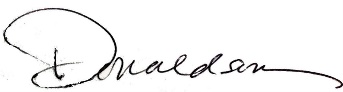 Loren, 7:10 Missed the Meeting EditorWestminster7:10 Rotary Club